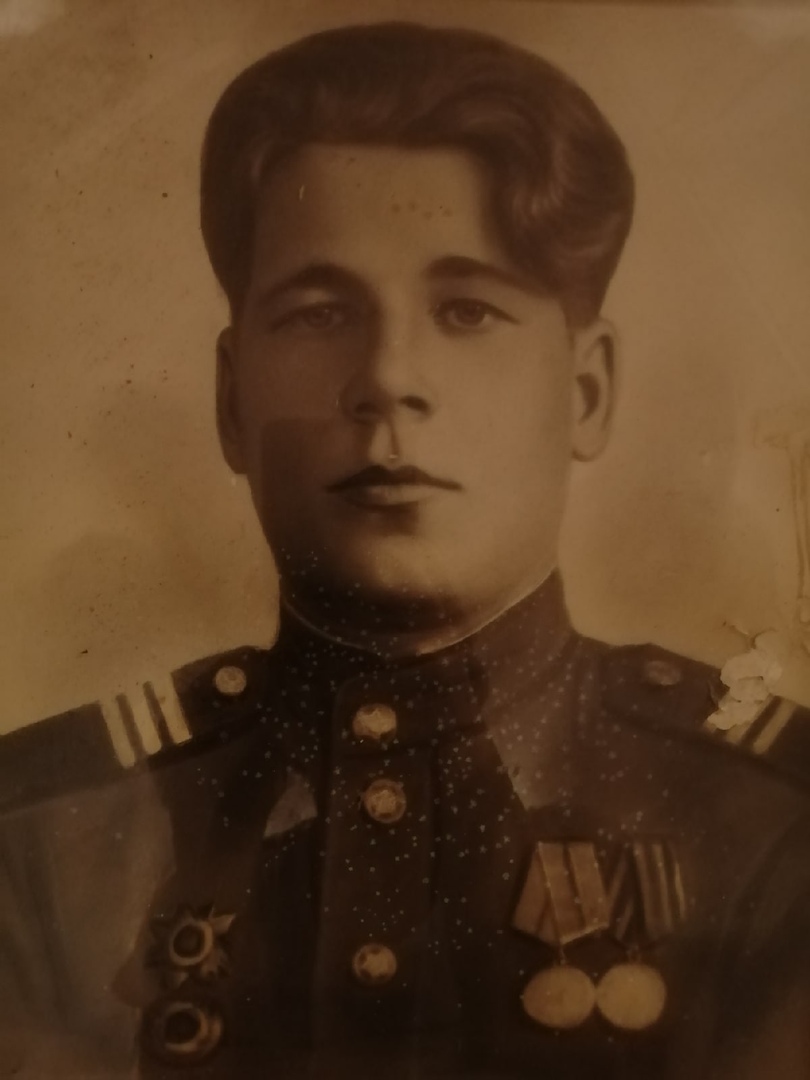 Булатов Алексей ИвановичМой дедушка сержант  Булатов Алексей Иванович  1922 года рождения. Участник Великой Отечественной войны с 1941 по 1945. Командовал отделением.  Отстоял всю блокаду Ленинграда.Вернулся с войны живым. В семье родилось 12 детей. Дед оставил большое наследство детей и внуков.Награждён орденом «Отечественной войны 2 степени»Боевыми медалями: «За победу  над Германией»                                    «За оборону Ленинграда»